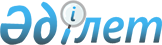 О признании утратившим силу решения акима города Приозерск от 22 ноября 2016 года № 2 "Об объявлении чрезвычайной ситуации природного характера местного масштаба"Решение акима города Приозерск Карагандинской области от 1 июня 2017 года № 1. Зарегистрировано Департаментом юстиции Карагандинской области 9 июня 2017 года № 4272      В соответствии с Законом Республики Казахстан от 23 января 2001 года "О местном государственном управлении и самоуправлении в Республике Казахстан", аким города Приозерск РЕШИЛ:

      1. Признать утратившим силу решение акима города Приозерск от 22 ноября 2016 года № 2 "Об объявлении чрезвычайной ситуации природного характера местного масштаба" (зарегистрировано в Реестре государственной регистрации нормативных правовых актов 23 ноября 2016 года № 4026, опубликовано в информационно-правовой системе "Әділет" 29 декабря 2016 года, в газете "Приозерский вестник" от 25 ноября 2016 года № 47/483).

      2. Контроль за исполнением настоящего решения оставляю за собой.

      3. Настоящее решение вводится в действие со дня первого официального опубликования.


					© 2012. РГП на ПХВ «Институт законодательства и правовой информации Республики Казахстан» Министерства юстиции Республики Казахстан
				
      Аким города

К. Камзин
